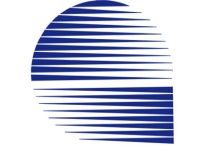 TMMOBELEKTRİK MÜHENDİSLERİ ODASI MERSİN ŞUBESİGÜNEŞ ENERJİ SİSTEMLERİ KOMİSYONU TOPLANTISIToplantı No			:   10. Dönem / 1.ToplantıTarih 				:   05.04.2018Toplantı Yeri			:   EMO Mersin Şube Toplantı Salonu 18:00Katılanlar			:   Tablo üzerinde işaretlenmiştir.Katılmayanlar			:   Tablo üzerinde işaretlenmemiştir.EK KATILIM:SEYFETTİN ATAR 		GündemTanışmaKomisyon Görev DağılımıBir sonraki toplantı için dokümantasyonTOPLANTI KARARLARIBaşkan olarak Ceyhun Kıran, Başkan Yardımcıları olarak Kamil Kara ve Erkan Erdemli,Yazman Üyeler olarak Mustafa  Orçun Çelebi ve Leyla Yaşın’ın seçilmesine,Bir sonraki toplantıda üyelere bilgilendirme yapılması için Onur Uysal ve Özdemir Akbulut ile görüşülmesine,Komisyon mail grubu kurulmasına,Tiryaki Agro Gıda’ya gezi düzenlenmesine ve tarihinin belirlenmesine,Milli Eğitim Bakanlığı’nın yapacağı çalışmalara destek verilmesine,Ges ile ilgili bilgi toplamak ,bu konuda deneyimli ve bilgi sahibi olan kişilerle irtibata geçmek amacıyla Ceyhun Kıran,Erkan Erdemli,Kamil Kara ve Ahmet Günöz’ün  görevlendirilmesine,Oy birliği ile karar verilmiştir,Katılım Sicil NoAdıSoyadıKATILMADI31423GÖRKEMTÜRKMENKATILDI33820HAKANDEMİRELKATILDI38738ERKANERDEMLİKATILMADI42716İLKERORANKATILDI58899YAHYAALPASLANKATILMADI64094İBRAHİMESERKATILDI19239CEYHUNKIRANKATILMADI57521ALİ OSMANSAKARYAKATILMADI43163HANİFİYAYICIKATILDI29313MEHMETHARPUTKATILMADI41145EMRAHDİREKKATILDI70146GÖKMEN ATAŞKATILDI44598MÜCAHİTYILDIRIMKATILMADI69869BERATYILMAZKATILMADI57358ONURUYSALKATILDI32697AHMETGÜNÖZKATILDI70159LEYLAYAŞINKATILMADI67218SELDASİVASKATILMADI37359AYNURAGİTKATILDI40003İBRAHİMMEMİLİKATILDI29625UMUTTEMİZKANKATILDI38233HASİPSELÇUKKATILMADI70813ÖZLEM NİGARBALBAYKATILDI69039ALİKESİCİKATILDI65345KAMİLKARAKATILDI70365MUSTAFA ORÇUNÇELEBİKATILDI24597ERGÜNDEMİRSOYKATILMADI59935MUSTAFAÖZTURŞUCU